Please support your child to practise and reinforce the phonemes and graphemes we are learning in school. More information and support can be found on the Little Wandle website - https://www.littlewandlelettersandsounds.org.uk/resources/for-parents/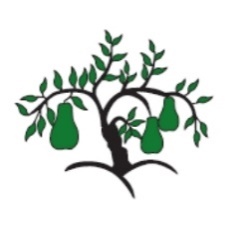 Little Wandle EYFS Phonics Home Learning 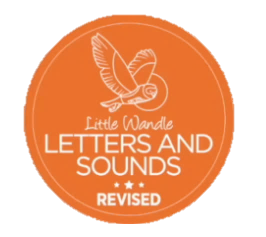 Phase 3 – Spring 2 Week 3Focus – words with two or more diagraphsPhonemes we will be focusing on this week in school – 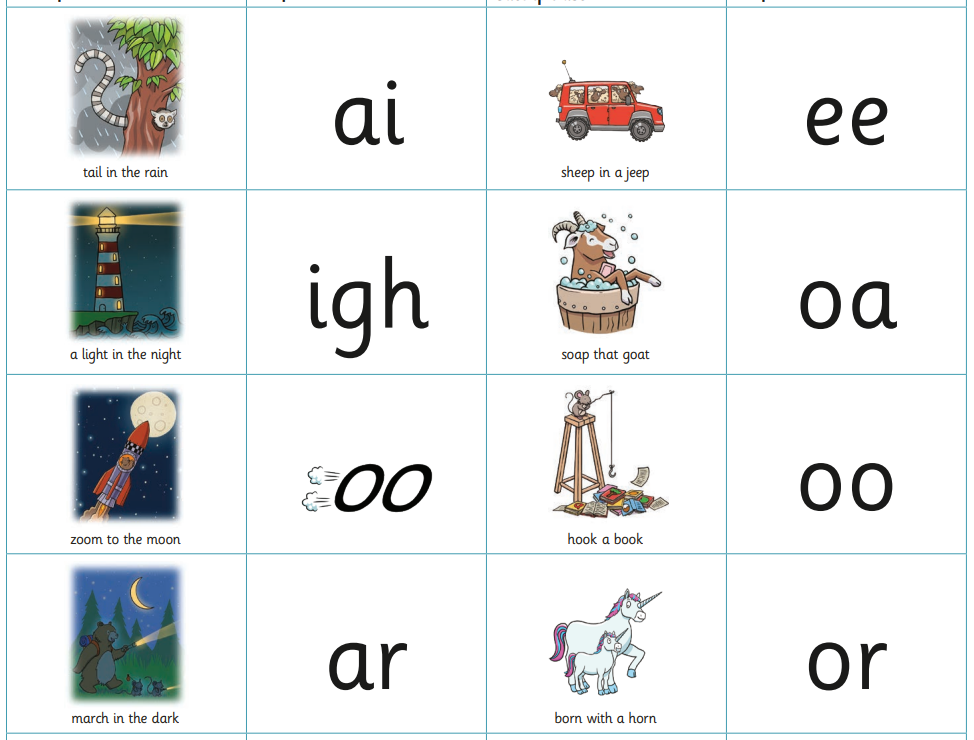 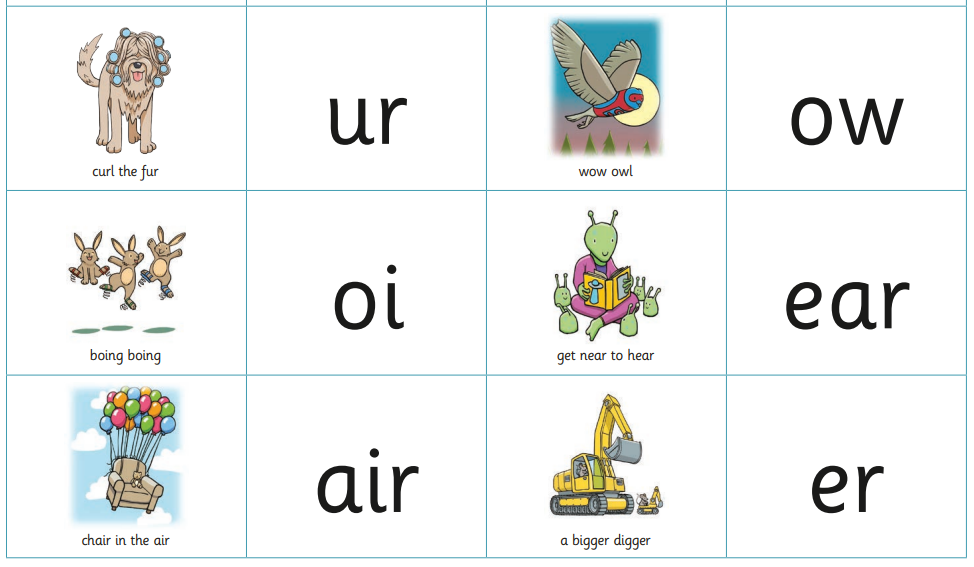 We have been reading and writing longer words. Can you spot the digraphs?sharp          shark          sheep         cheep        queen           tooth            short        thinker      powder        church          corner          farmer       torch          chain            shower           marchWe have been reading sentences. Can you spot any tricky words? The sheep march up the hill and into the sunset.We tell the farmer that his goat has got inti the shower.We have been practising tricky words. Can you spot the tricky part of the word?no              of             to               into                   she             he              we